Künstliche Intelligenz (KI) lernt, indem sie wie ein neugieriges Kind Informationen aus Büchern, Bildern oder Daten sammelt. Ähnlich wie du neue Dinge lernst, wenn du Bücher liest oder mit anderen Menschen sprichst, verwendet KI spezielle "Rechenkniffe", um Muster in den Informationen zu finden.Hier ist eine einfache Erklärung:Daten sammeln: Die KI bekommt viele Informationen über Dinge, die wir ihr beibringen wollen, wie zum Beispiel Bilder von Tieren.Muster finden: Die KI sucht nach wiederkehrenden Mustern oder Hinweisen in den Informationen. Wenn sie zum Beispiel viele Bilder von Hunden sieht, merkt sie sich, dass Hunde oft vier Beine, eine Schnauze und Ohren haben.Üben: Die KI macht Fehler, wenn sie anfängt. Aber das ist in Ordnung! Sie verwendet diese Fehler, um besser zu werden. Wenn sie ein Bild falsch als Hund statt als Katze erkennt, weiß sie, dass sie noch lernen muss.Anpassen: Mit der Zeit verbessert sich die KI, indem sie ihre Berechnungen anpasst, um die Muster genauer zu erkennen. Wenn sie mehr Bilder von verschiedenen Hunden und Katzen sieht, wird sie klüger.Lernen geht weiter: Je mehr Daten die KI bekommt und je mehr Fehler sie korrigiert, desto besser wird sie darin, bessere Entscheidungen zu treffen.Kurz gesagt, KI lernt, indem sie Muster in Daten erkennt, Fehler macht, aus ihnen lernt und dann schlauere Entscheidungen treffen kann. Es ist wie ein ständig lernender Schüler, der immer besser wird, je mehr er übt.Aufgabenstellung:Jetzt werden wir testen, ob Systeme mit KI oder Suchmaschinen immer richtige Antworten liefern. 
Ihr vermutet richtig, da sind Fragen dabei, die KI auf Glatteis führen können!Gefragt werden: ChatGPT (https://chat.openai.com/), oder ohne Anmeldung ChatGPT (https://chatgpt.ch/), Microsoft Bing, Copilot, Google.comGib dieselbe Frage in allen drei Systeme ein und hake in der Tabelle an, wo eine sinnvolle Antwort erscheint, bzw. welche richtig ist.Frage 1: Welches ist die höchstgelegene Schutzhütte in Österreich?Richtige Antwort: ______________Frage 2: Wo liegt das Leopold Happischhaus?Richtige Antwort: ______________Frage 3: Welches ist der nördlichste Dreitausender in Österreich?Richtige Antwort: ______________Noch ein interessantes und auch lustiges Ergebnis, wenn man ChatGPT fragt. Easy4me hat natürlich kein Gedicht erstellt.Erstelle eine Gedichtzusammenfassung zu Sonntag - von easy4me.ChatGPT gibt am 28.8.2023, 20 Uhr, zur Antwort:"Sonntag" ist ein Gedicht von Easy4me, das die ruhige und erneuernde Atmosphäre eines Sonntags einfängt. Das Gedicht beschreibt den Sonntag als einen Tag der Entspannung und des Innehaltens, an dem die Hektik des Alltags zur Ruhe kommt. Easy4me malt ein Bild von einem Morgen, der sanft erwacht, begleitet von leisen Geräuschen der Natur. Die Stimmung des Gedichts vermittelt ein Gefühl von Freiheit und Frieden, während der Sonntag dazu einlädt, die Seele baumeln zu lassen. Es werden Bilder von Spaziergängen in der Natur und der Verbundenheit mit den Elementen gezeichnet. Das Gedicht betont die Bedeutung dieser Tage der Erneuerung und des Genusses, in denen man sich Zeit nimmt, um sich von der Woche zu erholen und Energie zu tanken.Beachte: Das ist die Antwort zu einem bestimmten Zeitpunkt!Löse folgenden Quiz: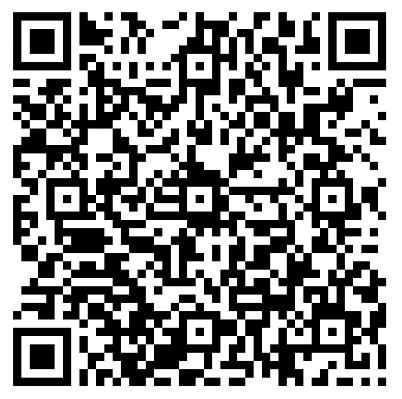 Erreichte Punkte: ______ChatGPTMicrosoft Edge mit integrierter Chat- und KI-TechnologieGoogle.comFrage 1 ja         nein   ja         nein   ja         nein  Frage 2 ja         nein   ja         nein   ja         nein  Frage 3 ja         nein   ja         nein   ja         nein  